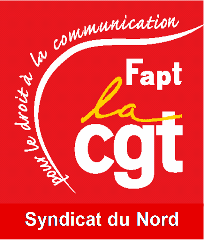 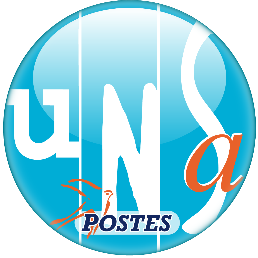 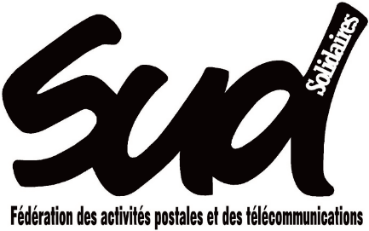 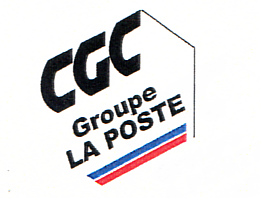 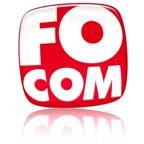                                                 INTERSYNDICALE TELEVENTENOS REVENDICATIONS POUR AMELIORER NOS CONDITIONS DE TRAVAILFront Office :Pour une augmentation de la rémunération et une revalorisation des gradesPour un dispositif de commissionnement attractif, des objectifs de BU atteignables Pour une équité pour tous, arrêt des inégalités des ZOE, des Saga.Arrêt du management commercial agressif.Les errements permanents et les dysfonctionnements de SCORE qui nuisent à l’activité.Pour le versement d’une prime compensatrice de la perte du commissionnement depuis 2015.Arrêt du harcèlement nb d’appels/temps de com, le mode progressif.Pour la réintégration de la Task Force dans les équipes DVE.Middle Office :Arrêt de la baisse des effectifs, remplacement des départsArrêt de la pression commerciale, allègement des procéduresIntégration du Middle dans le dispositif du commissionnement.Régularisation des grades.La Vie au travail :Retour au respect des agents, retour de la qualité de vie au travail.Développement du Télétravail pour tous.Retour à un vrai dialogue social et à la coconstruction du changement.Arrêt du  management de la terreur, du harcèlement moral. Retour aux valeurs humaines de LA POSTE.Respects de la CNIL et halte aux écoutes illégalesPour une RH au service des salariés INTERSYNDICALE TELEVENTE			A l’attention de Fabien MEURISSE ,DNT TELEVENTELes syndicats CGT, UNSA, SUD, FO et CGC, réunis en intersyndicale TÉLÉVENTE, vous adresse ce jour la demande tenue d’une Plénière Extraordinaire portant sur la situation des Agences Téléventes.La dégradation orchestrée par la DNT ces dernières années n’a eu de cesse de conduire son personnel à la limite de la saturation, avec des cas avérés de Burn Out, des tentatives de suicide, plus ou moins étouffées par les directions locales.La dégradation des conditions de travail s’est aggravée avec la venue d’un nouvel outil SCORE non pensé ni prévu pour l’usage des forces de ventes, les dysfonctionnements engendrés par la bascule d’une partie des activités Téléventes vers les ADV.La mise en place des ZOE et une nouvelle réforme du commissionnement ont eu pour effet d’accroitre les inégalités, de salaires, de grades, de commissionnement.Au-delà de ces évènements, il y a eu une évolution défavorable, voire négative d’une partie de la sphère managériale.Une bonne part du mal être du personnel de la Télévente est la résultante directe de ce management du chiffre, de la statistique au détriment de l’humain qui est pourtant mis au cœur des préoccupations de LA POSTE quise targue d’être une entreprise à visage humain. La déclaration suivante en est l’illustration :"Le respect du modèle social et le développement responsable sont les deux règles de conduite du changement fixées dans le plan Ambition 2015. La reconnaissance et le partage de la réussite s’inscrivent dans cette logique.En valorisant les efforts des postiers, La Poste reconnaît concrètement leur contribution aux résultatsLes personnels des Agences ne pourront en supporter plus, ni plus longtemps.La tenue d’une plénière sous 8 jours est un pré requis impératif à la mise en place d’un calendrier régulier où les OS seront reçues afin d’examiner et de solutionner rapidement tous les points relevés dans le document ci-joint.En l’absence d’une réponse rapide de votre part, les OS prendront acte et mettront en place toutes les mesures nécessaires et sur l’ensemble des plateaux dès la Semaine 50, afin d’aboutir à  la tenue de ces plénières. 